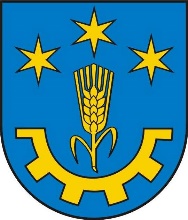 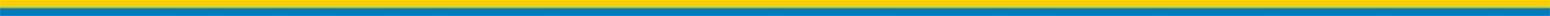 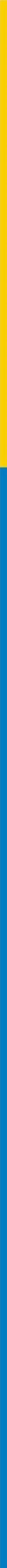 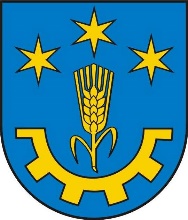 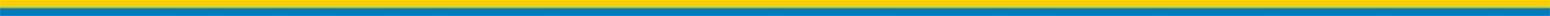 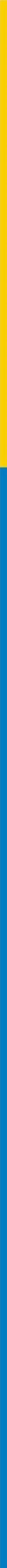 Znak: PL-I.6733.18.2023                                            Gorzyce, dnia 05 grudnia 2023 r.OBWIESZCZENIEw sprawie  wydania decyzji o  ustaleniu  lokalizacjiinwestycji   celu   publicznego      Stosownie do art. 49 ustawy z dnia 14 czerwca 1960 roku Kodeks postępowania administracyjnego (t.j. Dz. U. z 2023 r. poz. 775 z późn. zm.) w związku z art. 53 ust. 1 ustawy z dnia 27 marca 2003 roku o planowaniu i zagospodarowaniu przestrzennym (t.j. Dz. U. z 2023 r. poz. 977 z późn. zm.),Wójt Gminy Gorzyce zawiadamia,                                     - że na wniosek z dnia 04 października 2023 roku P4 Sp. z o.o. ul. Wynalazek 1, 
   02-677 Warszawa reprezentowanej przez P. Mariusza Głosa	- została wydana decyzja nr 20/2023 z dnia 05 grudnia 2023 r. o ustaleniu lokalizacji inwestycji celu publicznego polegającej na „Budowa stacji bazowej telefonii komórkowej TRB7109D wraz z wewnętrzną linią zasilającą oraz kanalizacją kablową” na terenie inwestycji stanowiącym część działki nr ewid. 604/4 w miejscowości Trześń w Gminie Gorzyce            Z treścią ww. decyzji strony mogą zapoznać się w Urzędzie Gminy w Gorzycach,                            ul. Sandomierska 75, 39-432 Gorzyce, Biuro Obsługi Interesantów na parterze  w dniach pracy urzędu, w godzinach 800  - 1500 . (zgodnie z art. 49 KPA doręczenie uważa się za dokonane po upływie 14 dni od dnia publicznego ogłoszenia).z up. Wójta Gminy
mgr Lucyna Matyka
Zastępca Wójta